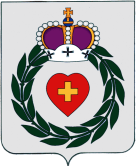                                Администрация
                муниципального образования      муниципального района «Боровский район»                            Калужской области                             РАСПОРЯЖЕНИЕ      В соответствии  с  утвержденным Постановлением главы администрации МО МР «Боровский район» от 01.03.2023г. № 251 «Об утверждении Порядка осуществления внутреннего финансового аудита в администрации муниципального образования муниципального района «Боровский район». утвердить план проведения мероприятий   внутреннего финансового аудита на 2024 год по следующим направлениям и объектам аудита:  « 13    »        12       2023 г.  г. Боровск  г. Боровск    №  1340-рОб утверждении плана проведения мероприятий по внутреннему финансовому аудиту в 2024 годуОб утверждении плана проведения мероприятий по внутреннему финансовому аудиту в 2024 году№Тема  аудиторского мероприятияОбъекты внутреннего финансового аудитаВид аудиторского мероприятияПроверяемый периодсрок1Подтверждение достоверности годовой бухгалтерской отчетностиМУ «Экологический центр» Боровского районаИНН 4003014432ОГРН1164027065707камеральная2023январь20242Подтверждение достоверности годовой бухгалтерской отчетностиАдминистрация МО МР «Боровского района»ИНН 4003013196ОГРН 1024000536240камеральная2023январь20243Соблюдение сроков начисление заработной платы и перечисленийАдминистрация МО МР «Боровского района»ИНН 4003013196ОГРН 1024000536240камеральная2024август 20244Доходы от платных услуг, их учет и распределениеМуниципальное бюджетное учреждение дополнительного образования Боровская спортивная школа «Звезда»ИНН 4003038049ОГРН  1164027065707камеральная2024ноябрь 2024  Глава администрации                                                                       Н.А.  Калиничев